                                            Executive Committee Meeting 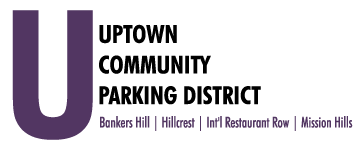                                         Monday, June 5, 2023, 3:00PMHBA Offices, 1601 University Avenue, 92103Note: There are no public restrooms at this facilityAdjournIntroductions & Call to Order	NichollsNon-agenda public comment (Information)Three-minute limit on non-agenda itemsTreasurer's report (Action)April 2023 financial review (Action)	McNeil SchreyerCity FY 24 budget and contract (Information)AT&I = May 24thCity Council = June 13thTrussell	FY 23 Year end financials and performance report (Information)Trussell	UCPD Tax preparation and filing fees (Action)TrussellUCPD Insurance renewal:  G&L, D&O, EPPL Nonprofit Alliance $4914.Agenda Review, UCPD Board of Directors Meeting, June 12, 2023 (Information)TrussellNicholls